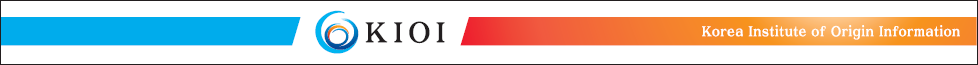 [공고 제2022-08호]해외 원산지정보 수집요원 모집 공고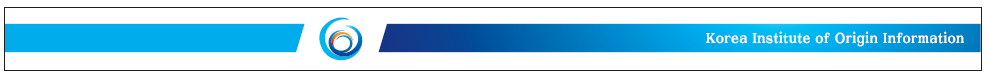 국제원산지정보원에서 FTA 원산지관리 역량 강화를 위하여 해외 원산지정보 관련 「원산지정보 수집요원」을 아래와 같이 공개모집하고자 하오니 많은 지원 바랍니다.2022년 03월 07일(재)국제원산지정보원1. 개요□ 모집 내용ㅇ 모집 인원 : 총 6명 내외ㅇ 대상 국가 : 말레이시아, 인도네시아, 베트남, 터키, 스페인, 페루, 멕시코ㅇ 위촉 기간 : 2022년 4월 ~ 11월 (8개월)ㅇ 지원 자격① 기본 사항- 국가공무원법 제 33조에 의한 결격사유가 없는 자- 해외에 거주하는 대한민국 국적을 가진 자- 4년 대학 졸업(예정)자 또는 위촉 대상국가 2년 이상 거주자- 대상국가 언어 및 영어 번역가능자② 우대 사항- 무역, 국제운송, 원산지 관련 2년 이상 경력자 - 공공기관 정보 수집 경험이 있는 자③ 해외거주 자격 관련 특례 사항- COVID-19로 현재 대한민국에 거주 중이나, 현지 정보의 원활한 접근이 가능한 자(단, 해외 거주 외의 모든 자격 충족 시에만 인정, 필요 시 관련 증빙서류 추가 제출)□ 주요 업무 : 해당국가 원산지정보 수집- 해외 현지 원산지정보 수집 및 국문 번역- 수집 및 의뢰받은 원산지정보 수집 및 요약2. 근무 조건□ 수당지급 기준ㅇ 보고서 제출 조건부 수당지급 : 약 50만원/월- (포괄수집) 원산지 관련 주요 이슈 또는 현지 정부기관, 기업, 협회, 언론 등에서 발표한 자료를 수집 및 요약하여 제출- (심층수집) 특정 품목 또는 수집보고서 내용 중 심층 분석이 필요할 것으로 판단되는 정보를 의뢰할 경우추가 자료를 수집 및 요약하여 제출3. 접수 안내ㅇ 모집 기간 : 공고 게시일 부터 ~ 2022년 3월 25일(금) 24:00 마감ㅇ 제출 서류 (하기 첨부파일 참조)- 이력서 및 자기소개서- 개인정보 수집이용에 대한 동의서 (자필서명 후 스캔본 제출)- 최종학력증명서 또는 학위취득예정증명서 (해당자에 한함)- 어학성적증명서 (해당자에 한함)- 경력증명서 (해당자에 한함)ㅇ 접수 방법 : E-Mail 접수 mjk87@origin.or.kr- 1개의 PDF 파일로 제출 (파일명 예시 : 국가명_해외 정보수집요원 지원_홍길동)ㅇ 합격자 발표 : 합격자 한정 개별 통보 (3월 마지막 주)- FTA 원산지관련 교육 이수 이후, 4월부터 해외 원산지정보 수집 착수4. 기타 사항ㅇ 공고 사항 미숙지로 발생한 오류 및 불이익의 책임은 전적으로 지원자에게 있음ㅇ 제출된 서류는 반환하지 않으며 제출 서류의 허위사실이 있는 경우 합격 취소 또는 해촉 처리 할 수 있음ㅇ 기타 문의 : mjk87@origin.or.kr[별첨 1]                해외정보원 지원 이력서문서서식포탈비즈폼문서서식포탈비즈폼문서서식포탈비즈폼문서서식포탈비즈폼서식포탈비즈폼학위 논문 (간략 기재, 논문 및 요약본 별도 제출 불요)논문명 :                                                           내  용 :                                                            [별첨 2]            해외정보원 지원 자기소개서(글자 크기 10pt, 2p 이내 요약)(지원동기) 작성한 이력서를 바탕으로 지원동기를 서술해 주십시오(FTA 원산지 이해) 아래 키워드를 활용하여 FTA 원산지에 대한 이해도를 서술해 주십시오키워드 : FTA 협정, 국제무역, 원산지, 원산지결정기준, 품목분류, 세관, 수입검증, 원자재, 물류대란 등(전문성&번역능력) 정부, 공공기관, 뉴스기사, 등을 통해 FTA 원산지와 관련성이 있다고 판단되는 지원 국가의 정보를 국문으로 요약 기술해 주십시오 (링크 첨부)(자유서술) 지원 분야에 대해 귀하가 가진 장점과 역량은 무엇입니까? 그리고 단점은 무엇입니까?[별첨 3]           개인정보 수집·이용에 대한 동의서본인은 (재)국제원산지정보원의 금번 「원산지정보 수집요원」모집에 지원서를 제출함에 있어 귀 원의 담당자가 「개인정보 보호법」제15조 제1항 제1호, 제17조 제1항 제1호, 제23조 제1호, 제24조 제1항 제1호에 따라 본인의 개인정보를 수집이용하거나 제 3자에게 제공하는 것에 동의합니다.2022년      월      일성명 : ___________________   (서명)□ 지원자 정보□ 개인정보 수집·이용에 관한 사항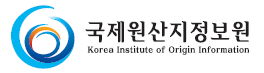 구분의무 제출 보고서 (매월)수당 (단위 : 원)포괄수집3건200,000심층수집2건300,000미제출미지급미지급(사  진)성명지원분야해외 원산지정보 수집(사  진)생년월일지원국가(사  진)E-mail(사  진)휴대전화카카오톡(사  진)현주소학력사항학교학과(전공)학점소재지졸업구분입학입학졸업졸업학력사항학교학과(전공)학점소재지졸업구분년월년월학력사항학력사항학력사항학력사항경력사항회사명근무기간직위담당업무경력사항경력사항경력사항병역군별계급복무기간병역병과면제사유면제사유자격 /어학자격증취득일발급기관수상경력명칭수상기관수상일자격 /어학수상경력자격 /어학수상경력자격 /어학수상경력자격 /어학수상경력기타사항 (필수 체크)기타사항 (필수 체크)기타사항 (필수 체크)기타사항 (필수 체크)기타사항 (필수 체크)기타사항 (필수 체크)기타사항 (필수 체크)3월 사전교육참석 가능 여부가능불가FTA 원산지관련 이해도(상)(중)(하)4월 정보수집착수 가능 여부가능불가지원 국가 언어 숙련도(상)(중)(하)성        명생 년 월 일휴 대 전 화E – m a I l현 거주 주소수집·이용 목적선발 절차의 진행 및 관리, 경력, 자격 등 확인(조회 및 검증), 채용 여부의 결정성명, 생년월일, 나이, 주소, 전화번호, 전자메일주소 등 연락처, 경력사항, 성적(외국어), 자격사항, 전공사항, 특별사항(병역) 등보유·이용 기간위 개인정보는 수집 및 이용에 관한 동의일로부터 채용절차 종료 시까지 이용목적을 위하여 보유 및 이용됩니다. 단 채용절차 종료 후에는 민원처리, 분쟁 해결 및 법령상 의무이행을 위하여 필요한 범위 내에서만 보유 및 이용됩니다.동의를 거부할 권리 및 동의를 거부할 경우의 불이익위 개인정보 중 필수적 정보의 수집 및 이용에 관한 동의는 채용 심사를 위하여 필수적이므로, 위 사항에 동의하셔야만 채용절차의 진행이 가능합니다. 위 개인정보 중 선택적 정보의 수집 및 이용에 관한 동의는 거부하실 수 있으며, 만약 동의하지 않으시는 경우 우대자격 인정 등에 있어 불이익을 받을 수 있습니다. 